МДОУ «Детский сад № 193»Фотоотчет о проведении мастер-класса«Взаимодействие учителя-логопеда и воспитателя в работес детьми с ТНР» (22.03.2018г.)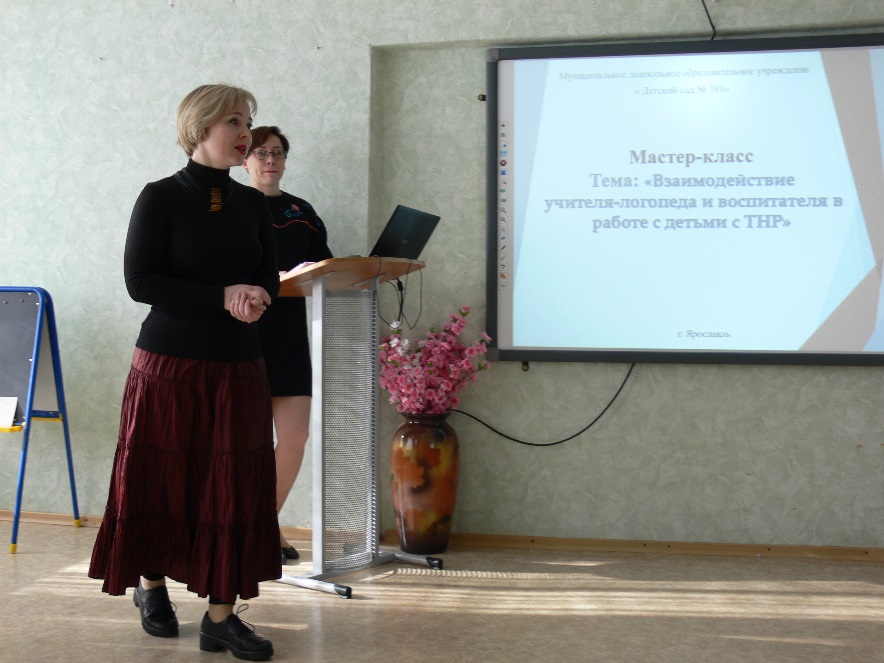 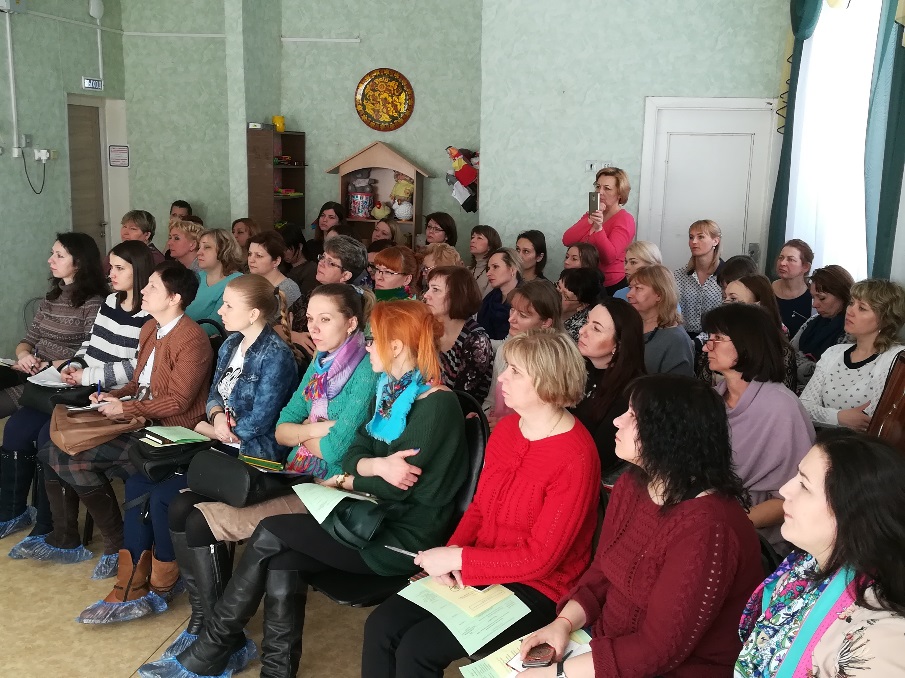 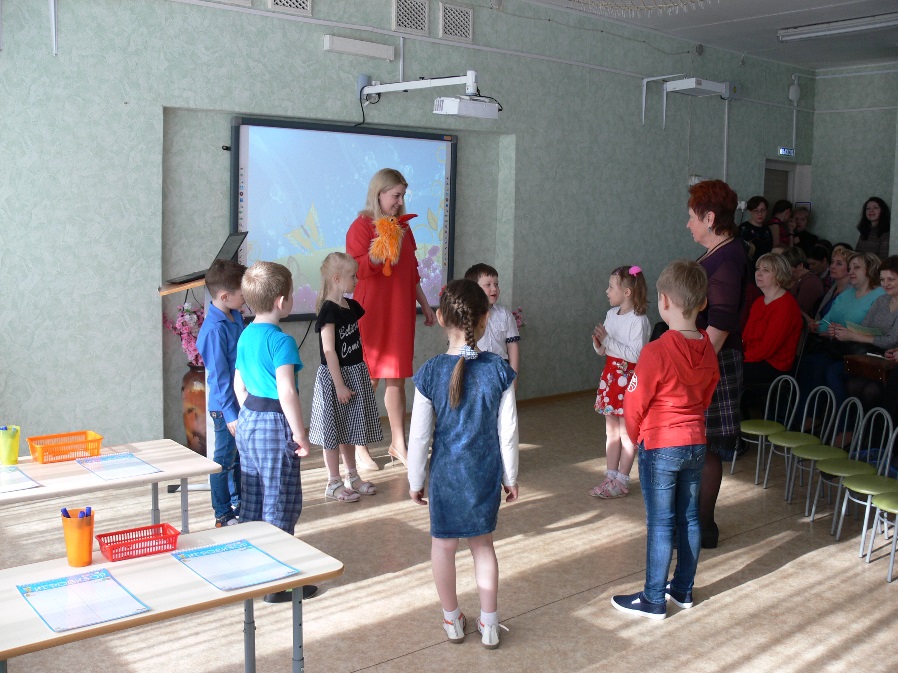 